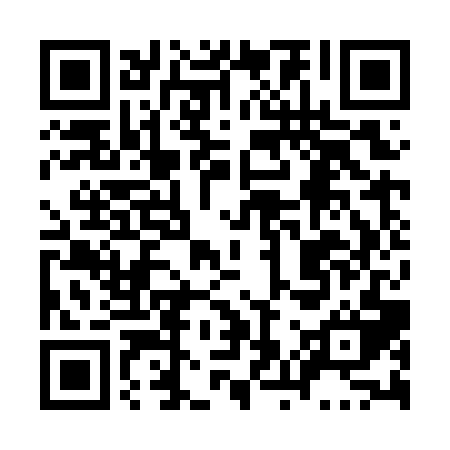 Ramadan times for Greece's Point, Quebec, CanadaMon 11 Mar 2024 - Wed 10 Apr 2024High Latitude Method: Angle Based RulePrayer Calculation Method: Islamic Society of North AmericaAsar Calculation Method: HanafiPrayer times provided by https://www.salahtimes.comDateDayFajrSuhurSunriseDhuhrAsrIftarMaghribIsha11Mon5:565:567:171:085:106:596:598:2112Tue5:545:547:151:085:117:017:018:2213Wed5:525:527:131:075:127:027:028:2314Thu5:505:507:111:075:137:037:038:2515Fri5:485:487:101:075:147:057:058:2616Sat5:465:467:081:065:157:067:068:2817Sun5:445:447:061:065:167:077:078:2918Mon5:425:427:041:065:177:097:098:3119Tue5:405:407:021:065:187:107:108:3220Wed5:385:387:001:055:197:117:118:3321Thu5:365:366:581:055:207:137:138:3522Fri5:345:346:561:055:217:147:148:3623Sat5:325:326:541:045:227:157:158:3824Sun5:305:306:521:045:237:177:178:3925Mon5:285:286:501:045:247:187:188:4126Tue5:265:266:491:035:257:197:198:4227Wed5:245:246:471:035:267:207:208:4428Thu5:215:216:451:035:277:227:228:4529Fri5:195:196:431:035:287:237:238:4730Sat5:175:176:411:025:297:247:248:4831Sun5:155:156:391:025:307:267:268:501Mon5:135:136:371:025:317:277:278:512Tue5:115:116:351:015:327:287:288:533Wed5:095:096:331:015:337:307:308:544Thu5:075:076:321:015:347:317:318:565Fri5:045:046:301:015:357:327:328:586Sat5:025:026:281:005:367:337:338:597Sun5:005:006:261:005:367:357:359:018Mon4:584:586:241:005:377:367:369:029Tue4:564:566:2212:595:387:377:379:0410Wed4:544:546:2012:595:397:397:399:06